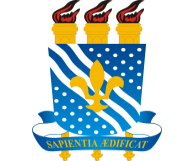 UNIVERSIDADE FEDERAL DA PARAÍBAPRÓ-REITORIA DE ASSISTÊNCIA E PROMOÇÃO ESTUDANTISCOORDENAÇÃO DE ASSISTÊNCIA E PROMOÇÃO ESTUDANTISEDITAL Nº 02/2019- PRAPE/COAPE/UFPB RECURSOS INDEFERIDOS ALIMENTAÇÃOUNIVERSIDADE FEDERAL DA PARAÍBAPRÓ-REITORIA DE ASSISTÊNCIA E PROMOÇÃO ESTUDANTISCOORDENAÇÃO DE ASSISTÊNCIA E PROMOÇÃO ESTUDANTISEDITAL Nº 02/2019- PRAPE/COAPE/UFPB RECURSOS INDEFERIDOS CRECHEUNIVERSIDADE FEDERAL DA PARAÍBAPRÓ-REITORIA DE ASSISTÊNCIA E PROMOÇÃO ESTUDANTISCOORDENAÇÃO DE ASSISTÊNCIA E PROMOÇÃO ESTUDANTISEDITAL Nº 02/2019- PRAPE/COAPE/UFPB RECURSOS INDEFERIDOS MORADIAUNIVERSIDADE FEDERAL DA PARAÍBAPRÓ-REITORIA DE ASSISTÊNCIA E PROMOÇÃO ESTUDANTISCOORDENAÇÃO DE ASSISTÊNCIA E PROMOÇÃO ESTUDANTISEDITAL Nº 02/2019- PRAPE/COAPE/UFPB RECURSOS INDEFERIDOS RESIDÊNCIA UNIVERSITÁRIAUNIVERSIDADE FEDERAL DA PARAÍBAPRÓ-REITORIA DE ASSISTÊNCIA E PROMOÇÃO ESTUDANTISCOORDENAÇÃO DE ASSISTÊNCIA E PROMOÇÃO ESTUDANTISEDITAL Nº 02/2019- PRAPE/COAPE/UFPB RECURSOS INDEFERIDOS RESTAURANTE UNIVERSITÁRIOUNIVERSIDADE FEDERAL DA PARAÍBAPRÓ-REITORIA DE ASSISTÊNCIA E PROMOÇÃO ESTUDANTISCOORDENAÇÃO DE ASSISTÊNCIA E PROMOÇÃO ESTUDANTISEDITAL Nº 02/2019- PRAPE/COAPE/UFPB RECURSOS INDEFERIDOS TRANSPORTEMatrículaNomeAuxílioSituação20180094038ANNE BEATRIZ CUNHA BARROSALIMENTAÇÃORECURSO INDEFERIDO20170159460DENILTON DE SOUZA FELIXALIMENTAÇÃORECURSO INDEFERIDO20180005904JOSE JOAO BERNARDINO DA SILVA JUNIORALIMENTAÇÃORECURSO INDEFERIDO20180006278KENNET ANDERSON FERREIRA ALVESALIMENTAÇÃORECURSO INDEFERIDO20180129975LAURA OLIVIA ALVES AUGUSTOALIMENTAÇÃORECURSO INDEFERIDO20170145797LUCAS RAFAEL DOS SANTOS FARIASALIMENTAÇÃORECURSO INDEFERIDO20180081272MAYANNA DA SILVA PEDROSAALIMENTAÇÃORECURSO INDEFERIDO20180081432RAYSSA BEATRIZ DOS SANTOS COSTAALIMENTAÇÃORECURSO INDEFERIDO20180174952RONALDO HENRIQUES DA SILVAALIMENTAÇÃORECURSO INDEFERIDO20180149145WAGNER DE SOUSA OLIVEIRAALIMENTAÇÃORECURSO INDEFERIDO20180062517WELISON DOUGLAS DOS SANTOS PEREIRAALIMENTAÇÃORECURSO INDEFERIDO20180154190WELITON PEREIRA LIMA JUNIORALIMENTAÇÃORECURSO INDEFERIDO20180163681WILLIAM BRENO RODRIGUES CAVALCANTEALIMENTAÇÃORECURSO INDEFERIDOMatrículaNomeAuxílioSituação2016072908FILIPI AUGUSTO BATINGA SIMOESCRECHERECURSO INDEFERIDO20170103840MARIA EDITE LIMA SANTOSCRECHERECURSO INDEFERIDO11316800ROSEANE ALVES BARBOSACRECHERECURSO INDEFERIDOMatrículaNomeAuxílioSituação20180086170ABRAAO HOMUALDO ALVES MOREIRAMORADIARECURSO INDEFERIDO20180017048ANA CAROLINA SOBREIRA SOARESMORADIARECURSO INDEFERIDO20180122698ANA LUIZA ROMAO BRAZMORADIARECURSO INDEFERIDO2016078868ANA VITORIA DA SILVA ARAUJOMORADIARECURSO INDEFERIDO20170035697ANTONIO DAVI PARNAIBA CANDIDOMORADIARECURSO INDEFERIDO20170144459ARTUR D ANGELO DA SILVA ANDRADEMORADIARECURSO INDEFERIDO20180121672BRUNO MENDESMORADIARECURSO INDEFERIDO20170119779DANILA KASSIA DE LIMA LOPESMORADIARECURSO INDEFERIDO20170073750DENNER DE OLIVEIRA SANTOSMORADIARECURSO INDEFERIDO20170103302DIANA DE OLIVEIRA SANTOSMORADIARECURSO INDEFERIDO81401985EDLANE GOMES DA SILVAMORADIARECURSO INDEFERIDO20170118379EDUARDA MARCELLY RODRIGUES DA FONSECAMORADIARECURSO INDEFERIDO20170101470ELLEN KEVELLEN DIOGENES DE ARAUJO MOURAMORADIARECURSO INDEFERIDO20180097380EMANUEL APOLINARIO MENDESMORADIARECURSO INDEFERIDO20180128673EMILY CRISTIANE FABRICIO FERREIRAMORADIARECURSO INDEFERIDO20180054319ERIC EMANOEL CARNEIRO DA SILVAMORADIARECURSO INDEFERIDO2016072908FILIPI AUGUSTO BATINGA SIMOESMORADIARECURSO INDEFERIDO20170053452GABRIEL MORAES DE SOUZAMORADIARECURSO INDEFERIDO20180087015GERMANA PESSOA DE PONTESMORADIARECURSO INDEFERIDO20170055439GIOVANNA MARIA DOS SANTOS CAMARAMORADIARECURSO INDEFERIDO2016083625GUILHERME CHAVES DE HOLANDAMORADIARECURSO INDEFERIDO11515611HERITIER KABAMBA SUBISSAYMORADIARECURSO INDEFERIDO20170126773IZADORA CARDOSO DAMASCENOMORADIARECURSO INDEFERIDO20160137808JARDEL JOSE DE QUEIROZ GOMESMORADIARECURSO INDEFERIDO20180069957JOAO MANOEL DA SILVA NETOMORADIARECURSO INDEFERIDO20180040716JOAO VICTOR SOARES DE CARVALHOMORADIARECURSO INDEFERIDO20180109032JOHN LINNIK DOS SANTOS MEDEIROSMORADIARECURSO INDEFERIDO2016043521JONATAS ANSELMO FONDA ANTONIOMORADIARECURSO INDEFERIDO20180066150JOSE ALLYSON BRUNO SILVA PEREIRAMORADIARECURSO INDEFERIDO20170040310JOSE HUMBERTO DE ARAUJO ALVESMORADIARECURSO INDEFERIDO20170194183JOSE MATHEUS DA SILVA GONCALVESMORADIARECURSO INDEFERIDO2016082412JOYCE PEREIRA DE MORAISMORADIARECURSO INDEFERIDO31400596LAILA DOS SANTOS PEREIRAMORADIARECURSO INDEFERIDO20180074750LARISSA MATIAS CARIRIMORADIARECURSO INDEFERIDO20180088059LEON THOMAZ ATAIDE DA LUZMORADIARECURSO INDEFERIDO20180103718LETICIA MUNIZ RODRIGUESMORADIARECURSO INDEFERIDO20180064075LORRAINE VIEIRA SIMAO BORGESMORADIARECURSO INDEFERIDO31501320LUCAS DE AZEVEDO SALESMORADIARECURSO INDEFERIDO20170102744LUCAS SILVA BORGESMORADIARECURSO INDEFERIDO20180135159LUCIANA OLIVEIRA PONTESMORADIARECURSO INDEFERIDO20180111139MARCIA MARIA VENANCIO MARQUESMORADIARECURSO INDEFERIDO20180153602MARCOS GOMES DA SILVAMORADIARECURSO INDEFERIDO20170129710MARIA ALYNE COUTINHO SANTOSMORADIARECURSO INDEFERIDO20180125733MARIA BARBARA FIGUEREDO BEZERRAMORADIARECURSO INDEFERIDO20160138707MARIA GABRIELA MACEDO NASCIMENTOMORADIARECURSO INDEFERIDO20170138433MARIA KASSIA HELLEN ANDREZA GONCALVESMORADIARECURSO INDEFERIDO20180119010MARIA WILLIANE FERNANDES BESERRAMORADIARECURSO INDEFERIDO2016031164MATHEUS BARBOSA DE MEDEIROS SOUZAMORADIARECURSO INDEFERIDO20170151275MATHEUS EMERSON DE LUCENAMORADIARECURSO INDEFERIDO20170165403MIRELLY BEZERRA COSTAMORADIARECURSO INDEFERIDO20170123477MIRTA OLIVEIRA GOMES DA SILVAMORADIARECURSO INDEFERIDO20170106476PEDRO HENRIQUE DA COSTA FERNANDESMORADIARECURSO INDEFERIDO20170126479PEDRO HENRIQUE DA SILVA SOUSAMORADIARECURSO INDEFERIDO20180141192RAYANE JOYCE DA SILVAMORADIARECURSO INDEFERIDO31500042RICARDO SANTOS DE ARAUJOMORADIARECURSO INDEFERIDO20170152218SAMMARA FABYANE VIEIRA BASTOSMORADIARECURSO INDEFERIDO81313263SILVANA MOREIRA DA SILVAMORADIARECURSO INDEFERIDO20180115281STHEFANY DA SILVA VASCONCELOSMORADIARECURSO INDEFERIDO20180103075TARCIANA JOYCE BILA DO NASCIMENTOMORADIARECURSO INDEFERIDO2016003544TAYNNE RAYANE SOBRINHO COSTAMORADIARECURSO INDEFERIDO20180027231THIAGO FERNANDES BONFIM SOUSAMORADIARECURSO INDEFERIDO20180151573VANDSON ALVES DO NASCIMENTOMORADIARECURSO INDEFERIDO20180052637VINICIUS ARAUJO LIMAMORADIARECURSO INDEFERIDO20170039159WELLINGTON MARTINS DOS SANTOS JUNIORMORADIARECURSO INDEFERIDO20180098841YASMIN CECILIA LIMA DOS SANTOS E NASCIMENTOMORADIARECURSO INDEFERIDO11500977YASMINE SILVESTRE DE JESUSMORADIARECURSO INDEFERIDOMatrículaNomeAuxílioSituação81211211GILVAN SOARES DA SILVARESIDÊNCIA UNIVERSITÁRIARECURSO INDEFERIDO31401211ITALO GABRIEL VIEIRA GOMESRESIDÊNCIA UNIVERSITÁRIARECURSO INDEFERIDO20180084739JHEISON YAN SANTANA DA SILVARESIDÊNCIA UNIVERSITÁRIARECURSO INDEFERIDO20180117830JOAO PEDRO MENDES DA COSTARESIDÊNCIA UNIVERSITÁRIARECURSO INDEFERIDO20170207700JOSÉ CLEUTON VITORIANO GOMESRESIDÊNCIA UNIVERSITÁRIARECURSO INDEFERIDO20180119191MARCOS VINICIUS DE FREITAS NEVESRESIDÊNCIA UNIVERSITÁRIARECURSO INDEFERIDO31500799MATHEUS RAMOS DE OLIVEIRARESIDÊNCIA UNIVERSITÁRIARECURSO INDEFERIDO20170130794REGIS BERNARDO DA SILVARESIDÊNCIA UNIVERSITÁRIARECURSO INDEFERIDO20170158721RUAN SERGIO SOARES DA SILVARESIDÊNCIA UNIVERSITÁRIARECURSO INDEFERIDO20170143470TULIO MAKSON DE ARAUJO CRUZRESIDÊNCIA UNIVERSITÁRIARECURSO INDEFERIDOMatrículaNomeAuxílioSituação20180086170ABRAAO HOMUALDO ALVES MOREIRARESTAURANTE UNIVERSITÁRIORECURSO INDEFERIDO20180026593ALANA CARLA DA SILVA VITURINORESTAURANTE UNIVERSITÁRIORECURSO INDEFERIDO20180005074ANA BEATRIZ DE MEDEIROS MELORESTAURANTE UNIVERSITÁRIORECURSO INDEFERIDO20180017048ANA CAROLINA SOBREIRA SOARESRESTAURANTE UNIVERSITÁRIORECURSO INDEFERIDO20180002018ANDRE OLIVEIRA DE BARROSRESTAURANTE UNIVERSITÁRIORECURSO INDEFERIDO20170035697ANTONIO DAVI PARNAIBA CANDIDORESTAURANTE UNIVERSITÁRIORECURSO INDEFERIDO20170144172ARTHUR RODRIGUES BENTO DA COSTA MARANHAORESTAURANTE UNIVERSITÁRIORECURSO INDEFERIDO20170144459ARTUR D ANGELO DA SILVA ANDRADERESTAURANTE UNIVERSITÁRIORECURSO INDEFERIDO20180121672BRUNO MENDESRESTAURANTE UNIVERSITÁRIORECURSO INDEFERIDO20160140320CLAUDIONOR CALIXTO DA SILVA NETORESTAURANTE UNIVERSITÁRIORECURSO INDEFERIDO20180104297CLEYSON HENRIQUE OLIVEIRA BEZERRARESTAURANTE UNIVERSITÁRIORECURSO INDEFERIDO20170119779DANILA KASSIA DE LIMA LOPESRESTAURANTE UNIVERSITÁRIORECURSO INDEFERIDO20170117676DEBORA PONTES TRAJANORESTAURANTE UNIVERSITÁRIORECURSO INDEFERIDO20170118379EDUARDA MARCELLY RODRIGUES DA FONSECARESTAURANTE UNIVERSITÁRIORECURSO INDEFERIDO20180088513ELLEN VITORIA BARBOSA DO CARMORESTAURANTE UNIVERSITÁRIORECURSO INDEFERIDO20180054319ERIC EMANOEL CARNEIRO DA SILVARESTAURANTE UNIVERSITÁRIORECURSO INDEFERIDO2016072908FILIPI AUGUSTO BATINGA SIMOESRESTAURANTE UNIVERSITÁRIORECURSO INDEFERIDO20180098304GABRIEL HENRIQUES DA COSTA RODRIGUESRESTAURANTE UNIVERSITÁRIORECURSO INDEFERIDO20170053452GABRIEL MORAES DE SOUZARESTAURANTE UNIVERSITÁRIORECURSO INDEFERIDO20180087015GERMANA PESSOA DE PONTESRESTAURANTE UNIVERSITÁRIORECURSO INDEFERIDO20180055138GILVANIA AVELINO DA COSTARESTAURANTE UNIVERSITÁRIORECURSO INDEFERIDO20170055439GIOVANNA MARIA DOS SANTOS CAMARARESTAURANTE UNIVERSITÁRIORECURSO INDEFERIDO31314138IGOR GABRIEL DOS SANTOS OLIVEIRA BOTELHORESTAURANTE UNIVERSITÁRIORECURSO INDEFERIDO20170115591ISABELLA MARINHO DE LIMARESTAURANTE UNIVERSITÁRIORECURSO INDEFERIDO20160137808JARDEL JOSE DE QUEIROZ GOMESRESTAURANTE UNIVERSITÁRIORECURSO INDEFERIDO20180084739JHEISON YAN SANTANA DA SILVARESTAURANTE UNIVERSITÁRIORECURSO INDEFERIDO20180080810JOAO VICTOR FIDELES DE LIMA SILVARESTAURANTE UNIVERSITÁRIORECURSO INDEFERIDO20180109032JOHN LINNIK DOS SANTOS MEDEIROSRESTAURANTE UNIVERSITÁRIORECURSO INDEFERIDO20180066150JOSE ALLYSON BRUNO SILVA PEREIRARESTAURANTE UNIVERSITÁRIORECURSO INDEFERIDO20170040310JOSE HUMBERTO DE ARAUJO ALVESRESTAURANTE UNIVERSITÁRIORECURSO INDEFERIDO2016082412JOYCE PEREIRA DE MORAISRESTAURANTE UNIVERSITÁRIORECURSO INDEFERIDO20180099464JULIO CEZAR VIEIRA BRASIL DA FONSECARESTAURANTE UNIVERSITÁRIORECURSO INDEFERIDO20180081352KAROLYNA COSTA RIBEIRORESTAURANTE UNIVERSITÁRIORECURSO INDEFERIDO20170030037LARA BEATRIZ CAMPOS CEZARRESTAURANTE UNIVERSITÁRIORECURSO INDEFERIDO20180103718LETICIA MUNIZ RODRIGUESRESTAURANTE UNIVERSITÁRIORECURSO INDEFERIDO31501320LUCAS DE AZEVEDO SALESRESTAURANTE UNIVERSITÁRIORECURSO INDEFERIDO20180153602MARCOS GOMES DA SILVARESTAURANTE UNIVERSITÁRIORECURSO INDEFERIDO20180119191MARCOS VINICIUS DE FREITAS NEVESRESTAURANTE UNIVERSITÁRIORECURSO INDEFERIDO20170129710MARIA ALYNE COUTINHO SANTOSRESTAURANTE UNIVERSITÁRIORECURSO INDEFERIDO20180125733MARIA BARBARA FIGUEREDO BEZERRARESTAURANTE UNIVERSITÁRIORECURSO INDEFERIDO20170051832MARIA CLARA DE MEDEIROS OLIVEIRARESTAURANTE UNIVERSITÁRIORECURSO INDEFERIDO20180119010MARIA WILLIANE FERNANDES BESERRARESTAURANTE UNIVERSITÁRIORECURSO INDEFERIDO20170023337MATEUS LOURA LIMARESTAURANTE UNIVERSITÁRIORECURSO INDEFERIDO20180134278MATHEUS ALVES PORTELARESTAURANTE UNIVERSITÁRIORECURSO INDEFERIDO2016031164MATHEUS BARBOSA DE MEDEIROS SOUZARESTAURANTE UNIVERSITÁRIORECURSO INDEFERIDO20170165403MIRELLY BEZERRA COSTARESTAURANTE UNIVERSITÁRIORECURSO INDEFERIDO20170126479PEDRO HENRIQUE DA SILVA SOUSARESTAURANTE UNIVERSITÁRIORECURSO INDEFERIDO20170051313QUEREN MARIA PEREIRA DE OLIVEIRARESTAURANTE UNIVERSITÁRIORECURSO INDEFERIDO20170011677QUEZIA REGINA PEREIRA DE OLIVEIRARESTAURANTE UNIVERSITÁRIORECURSO INDEFERIDO20170130794REGIS BERNARDO DA SILVARESTAURANTE UNIVERSITÁRIORECURSO INDEFERIDO31500042RICARDO SANTOS DE ARAUJORESTAURANTE UNIVERSITÁRIORECURSO INDEFERIDO20170032292SEVERINO DA SILVA DOS SANTOSRESTAURANTE UNIVERSITÁRIORECURSO INDEFERIDO20180014494SILVANA ARAUJO DOS SANTOSRESTAURANTE UNIVERSITÁRIORECURSO INDEFERIDO20180151573VANDSON ALVES DO NASCIMENTORESTAURANTE UNIVERSITÁRIORECURSO INDEFERIDO11500977YASMINE SILVESTRE DE JESUSRESTAURANTE UNIVERSITÁRIORECURSO INDEFERIDO20160154371ZIEL LACERDA DE LYRARESTAURANTE UNIVERSITÁRIORECURSO INDEFERIDOMatrículaNomeAuxílioSituação20180026593ALANA CARLA DA SILVA VITURINOTRANSPORTERECURSO INDEFERIDO20160140320CLAUDIONOR CALIXTO DA SILVA NETOTRANSPORTERECURSO INDEFERIDO20180009850DEBORA LUCIA RAMOS DE OLIVEIRATRANSPORTERECURSO INDEFERIDO20180126599FERNANDA SILVA ARAUJO DOS SANTOSTRANSPORTERECURSO INDEFERIDO20180003928GABRYELLA SACHA PEREIRA CABRALTRANSPORTERECURSO INDEFERIDO20170126497HIAN SAMUEL LAURENTINO FERREIRATRANSPORTERECURSO INDEFERIDO20180005904JOSE JOAO BERNARDINO DA SILVA JUNIORTRANSPORTERECURSO INDEFERIDO20160124926MARIA EDUARDA DE LIMA SOUSATRANSPORTERECURSO INDEFERIDO20180078393MARIA LUISA SOARES MARCOLINOTRANSPORTERECURSO INDEFERIDO20180139532RAYANNE DE OLIVEIRA PESSOATRANSPORTERECURSO INDEFERIDO11506519ROBERTA DO NASCIMENTO MELLOTRANSPORTERECURSO INDEFERIDO20180163681WILLIAM BRENO RODRIGUES CAVALCANTETRANSPORTERECURSO INDEFERIDO20170103948WUISLEY DE OLIVEIRA ANDRADETRANSPORTERECURSO INDEFERIDO